«КУЛЬТУРНЫЕ ИНТЕРНЕТ- РЕСУРСЫ»      "Культура.рф" - портал культурного наследия РоссииНовости, репортажи. Атлас учреждений культуры, объектов из списка ЮНЕСКО. Виртуальные туры по музеям. Онлайн-трансляции концертов. Лекции по истории и искусству. Общение на форуме - http://culture.ru"Стихи.ru" - сервер современной поэзииПубликация присылаемой лирики, рейтинги, информация об авторах. Обсуждение, чат. Литературный конкурс, обзоры поэзии от редактора - http://www.stihi.ru"Российское кино"Интервью с актерами, режиссерами, продюсерами. Галерея славы советских актеров. Каталог киносайтов. Рейтинги фильмов и актеров. Конкурс сценариев. Кинобайки. Вопросы о кино и ответы на них - http://ruskino.ru"Государственный Эрмитаж"Анонсы выставок. Изображения и описания шедевров из коллекций музея. Виртуальные экскурсии, галерея трехмерных изображений. План постоянных экспозиций. Музейное образование для детей и взрослых - http://www.hermitagemuseum.org"Ваш досуг" - справочно-информационное изданиеАнонсы культурных мероприятий Москвы и Санкт-Петербурга. Интервью с известными актерами. Адреса и телефоны театров, кинотеатров, концертных залов, клубов, музеев - http://www.vashdosug.ru  "ФотоФорум.Ру"Коллекция фотографий различных жанров. Интерактивные рейтинги. Возможность размещения своих работ. Статьи о фотооборудовании и фотосъемке. Форумы - http://www.photoforum.ru Справочник по изобразительному искусствуКраткие биографии и картины известных художников XV-XX в - http://artclassic.edu.ru "Grammy.ru" - музыкальный порталМузыкальные новости, статьи о музыке. Музыка в формате mp3. http://www.grammy.ru/news/index.php?id=34"Танцы, танцы, танцы" - танцевальный форумТанцевальные школы, поиск партнеров, костюмы, музыка для танцев, соревнования и конкурсы и т.д - http://www.danc.ru "Музеи России" - информационный порталКаталог российских музеев. Краткий обзор музеев мира. Новости и афиша. Рейтинги музейных сайтов. Фотогалерея экспозиций - http://www.museum.ruРоссийская государственная библиотекаИстория, справочные данные, предоставляемые услуги. Фонды библиотеки, электронный каталог. Научно-исследовательская деятельность, проекты, публикации. Новые поступления - http://www.rsl.ru "КиноПоиск.ru" - портал о киноНовости киномира, интервью и фоторепортажи.  Обзоры фильмов, рецензии пользователей, рейтинги. Обои для рабочего стола, постеры. Форум - http://www.kinopoisk.ru"Library.ru" - информационно-справочный порталМатериалы для библиотекарей и читателей, каталог библиотечных сайтов, информация о библиотеках-участницах проекта, форум - http://www.library.ru"Проза.ру" - национальный сервер современной прозыПроза начинающих и малоизвестных авторов. Возможность опубликовать собственные произведения. Рецензии и отзывы, форум - http://www.proza.ru"Кино-Театр.ру" - портал про кино и театрНовости кино, интервью; рецензии на фильмы и спектакли, рейтинги. Статьи, биографии актеров, обзоры фильмов и сериалов и т.д. - http://www.kino-teatr.ruАрхитектура РоссииОбзор периодики об архитектуре, печатных изданий по тематике, выставок и лекций. Научные публикации - http://www.archi.ru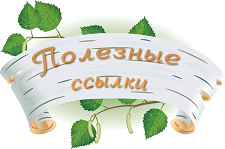 «Если мы мыслим о Культуре, это уже значит – мы мыслим и о Красоте,и о Книге как о создании прекрасном». К. Рерих